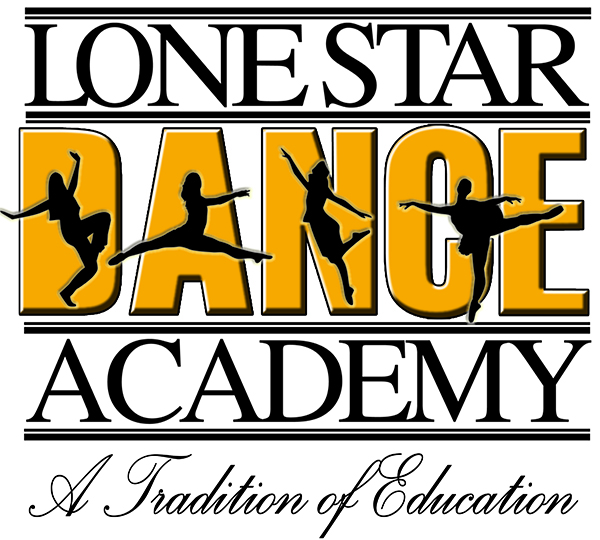 New Monthly Tuition RatesFor the 2022-2023 season of classes1 class per week   -    $65.002 classes per week  -  $85.003 classes per week  -  $95.004 classes per week  -  $125.005 classes per week  -  $150.006 classes or more (Unlimited)  -  $170.00